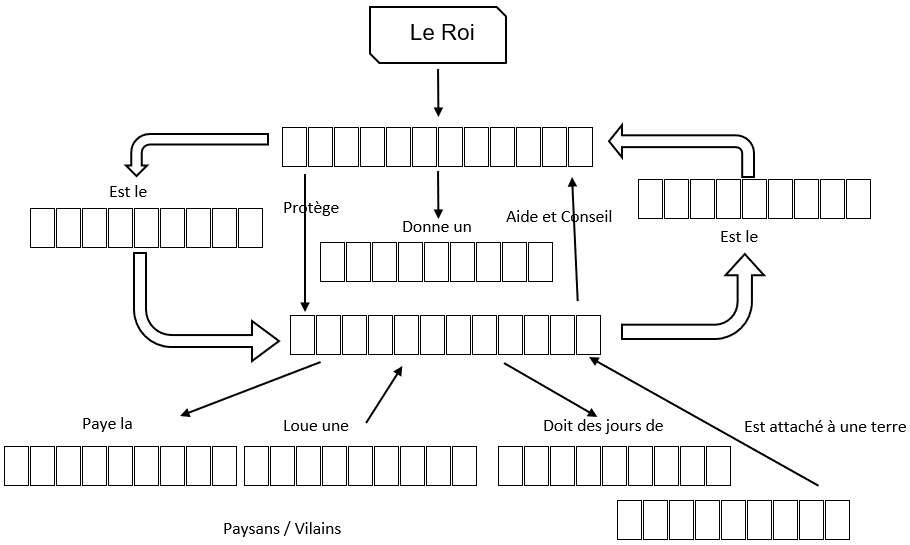 Seigneurs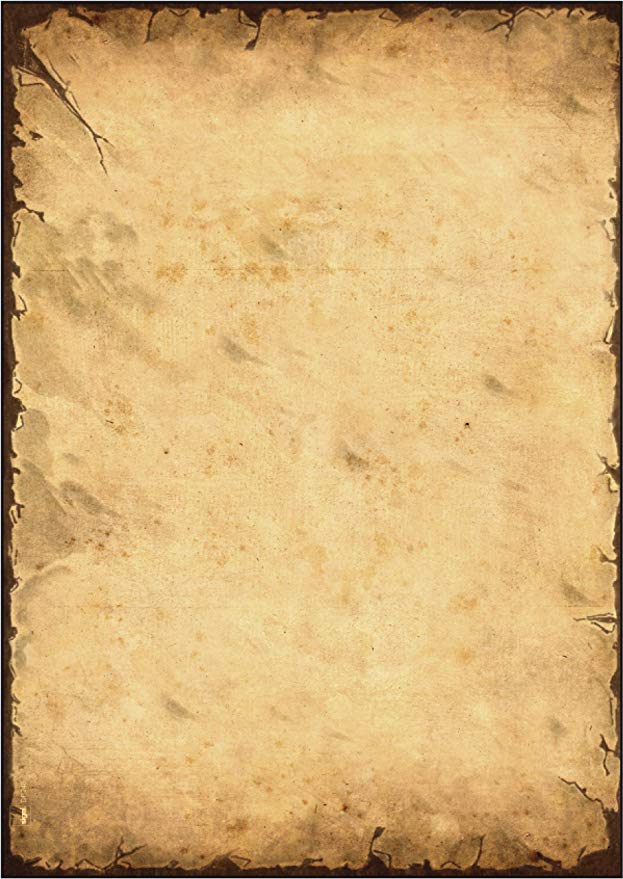 ChevaliersVassalSerfsTailleTenureCorvéeFiefSuzerain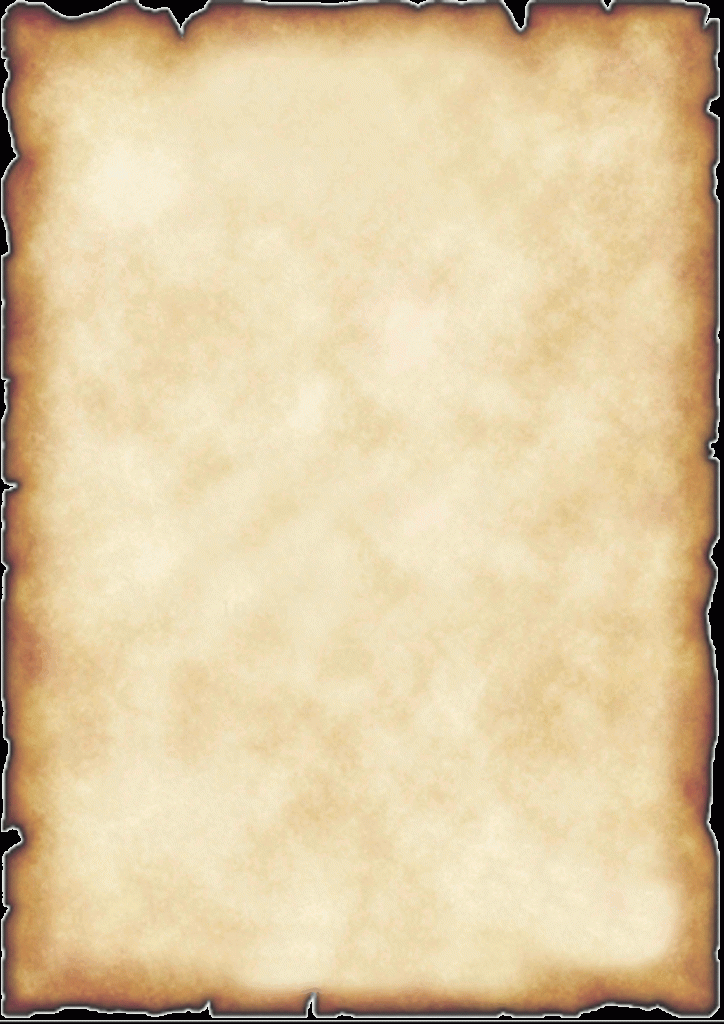 